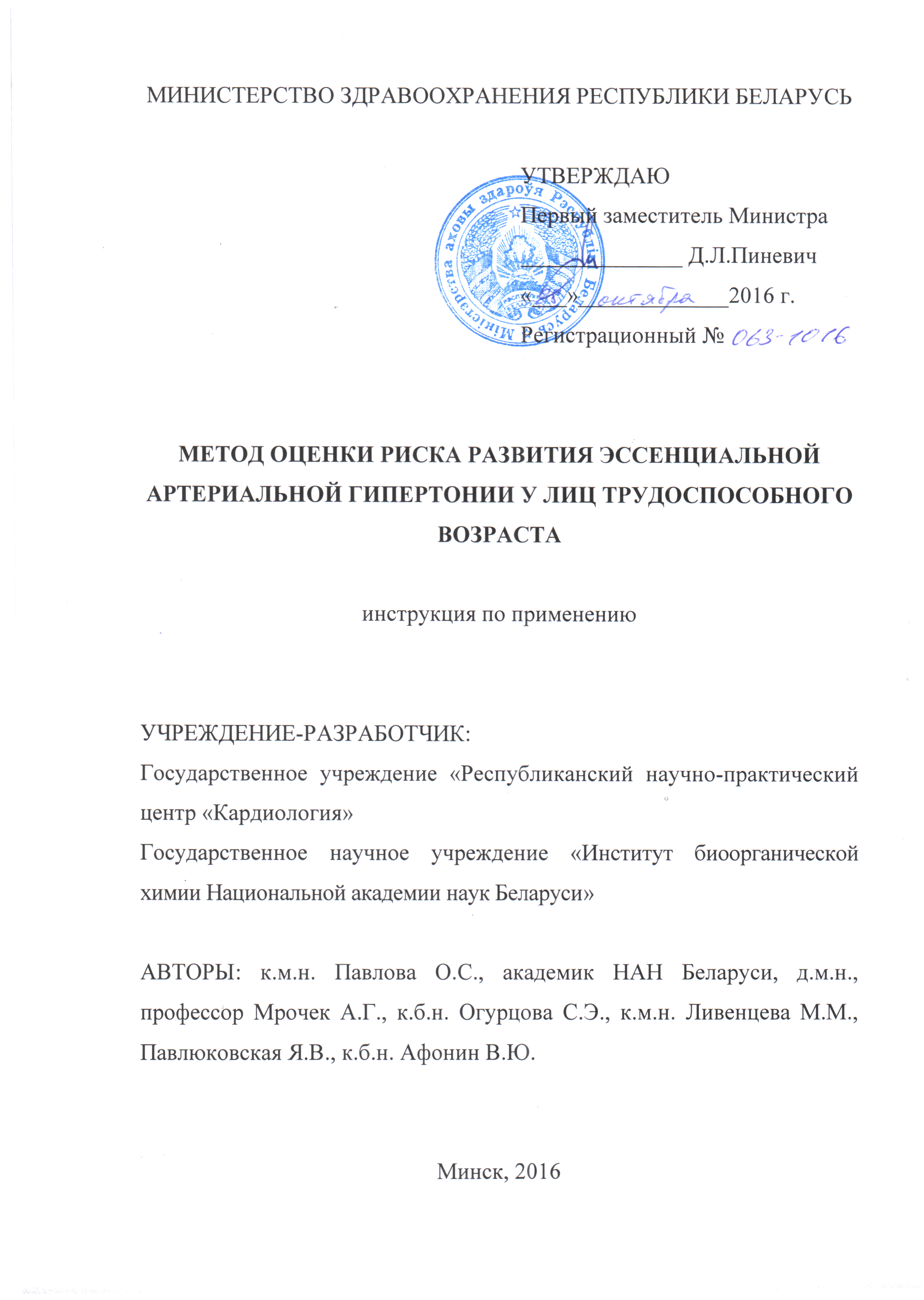 ОБОЗНАЧЕНИЯ И СОКРАЩЕНИЯАГ – артериальная гипертония ДНК – дезоксирибонуклеиновая кислотаИМТ – индекс массы телаПДРФ – полиморфизм длин рестрикционных фрагментовПЦР – полимеразная цепная реакцияВ настоящей инструкции по применению (далее – инструкция) изложен метод оценки риска развития эссенциальной артериальной гипертонии (АГ) у лиц трудоспособного возраста. Инструкция предназначена для врачей-кардиологов, врачей-терапевтов, иных врачей-специалистов организаций здравоохранения, оказывающих помощь пациентам с АГ. Перечень необходимых медицинских изделий, МАТЕРИАЛОВ И Т.Д.Карточки для хранения крови человека.Спектрофотометр с возможностью комплексной оценки препаратов нуклеиновых кислот. Комплект реагентов для выделения  ДНК.  Набор для проведения амплификации (нуклеотиды, термостабильная ДНК полимераза, буфер, очищенная вода).Ростомер.Весы электронные.2. ПОКАЗАНИЯ К ПРИМЕНЕНИЮПервичная медицинская профилактика АГ. 3. ПРОТИВОПОКАЗАНИЯ К ПРИМЕНЕНИЮметода Нет.4. 	Описание ТЕХНОЛОГИИ ИСПОЛЬЗОВАНИЯ МЕТОДа ОЦЕНКИ РИСКА РАЗВИТИЯ ЭССЕНЦИАЛЬНОЙ АРТЕРИАЛЬНОЙ ГИПЕРТЕНЗИИ У ЛИЦ ТРУДОСПОСОБНОГО ВОЗРАСТА Настоящий метод основан на определении риска развития эссенциальной АГ у лиц трудоспособного возраста с учетом генотипа полиморфизма М235Т гена ангиотензиногена, идентифицируемого с помощью полимеразной цепной реакции и полиморфизма длин рестрикционных фрагментов (ПЦР-ПДРФ), и индекса массы тела (ИМТ) по формуле Кетле: ИМТ=вес/рост2. 1 Этап – Определение показателя риска развития эссенциальной АГ.Показатель риска развития АГ (P) рассчитывается по формуле:, где 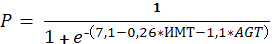 Р – показатель риска развития заболевания;е – основание натурального логарифма,ИМТ – индекс массы тела,AGT – наличие генотипа ТТ полиморфизма М235Т гена ангиотензиногена.Параметры оценки множественной логистической регрессионной модели: χ2=43,5; p=0,0001; чувствительность - 71%; специфичность -75%. 2 Этап – Определение степени риска развития эссенциальной АГ у лиц трудоспособного возраста.При значении показателя риска (Р):- от 0,001 до 0,2 – очень высокая степень риска развития АГ,-от 0,2 до 0,4 – высокая степень риска развития АГ,-от 0,4 до 0,8 – средняя степень риска развития АГ,- от 0,8 до 1,0 – низкая степень риска развития АГ.При наличии очень высокого, высокого и среднего рисков развития эссенциальной АГ лицам трудоспособного возраста рекомендуется снижение ИМТ менее 25 кг/м2 в течение года с последующим ежегодным контролем уровня артериального давления и ИМТ.5. ВОЗМОЖНЫЕ ОСЛОЖНЕНИЯ.Нет.